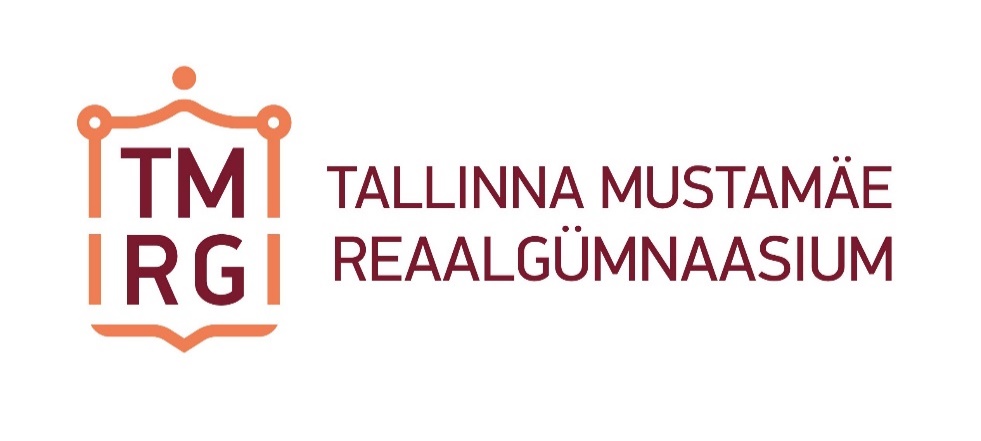 JAANUARIKUU HARIDUSTEGUKoostöö Mustamäe lasteaedadega. Üritus lastele "Talvised lood" Meie gümnaasiumis on traditsiooniks saanud üritused Mustamäe lasteaedade mudilastele. 30. jaanuaril  me hea meelega võtsime  meie gümnaasiumis väikesi külalisi vastu - Mustamäe lasteaedade eelkooli kasvandikke.Üritus lastele "Talvised lood"  korraldasid külalistele 4. klasside õpilased õpetajate Svetlana Zahharova, Irina Žedeleva, Anastassia Beloborodova ja Ljubov Kolesniku juhendamisel.Lasteaedade lapsi tervitas meie gümnaasiumi direktor pr. Natalja Vergun. Üritusel kõlasid luuletused, laulud ja mõistatused talvest. Üritus oli huvitav ja teadmisterohke.Matamängupäev30. jaanuaril edukalt ja emotsionaalselt möödus meie gümnaasiumis Matamängupäev, milles osalesid 5.a, 5.c ja 10. klasside võistkonnad.UNESCO ühendkoolide projekt. KoolistendMeie gümnaasiumi teisel korrusel on uuendatud UNESCO koolide stend, kus on esitatud  materjalid Minu Riik projekti kohta koos fotoaruandega, jaanuari uudised ning veebruari temaatiliste päevade kalender (nt. 13.veebruar - rahvusvaheline raadiopäev, 20. veebruar - ülemaailmne sotsiaalse õigluse päev, 21. veebruar- rahvusvaheline emakeelepäev).Tuletame meelde, et "Asotsieeritud UNESCO koolid" projekt on alustatud UNESCO initsiatiivil 1953.aastal. Tallinna Mustamäe Reaalgümnaasium  osaleb selles projektis aastast 2013 ning oma tegevuses lähtub moraalsetest ja vaimsetest väärtustest UNESCO kultuuri - ja looduspärandi tundma õppimiseks.XI Laste rahvaloomingu festival "Kaleidoskoop+" ettevalmistus29. jaanuaril toimus Tallinna Mustamäe Reaalgümnaasiumis esimene "Kaleidoskoop+" töörühma koosolek. Kohtumisel jagati kohustusi, määratleti selle aasta festivali eesmärgid ja läbiviimise tingimused. "Kaleidoskoop+" toimub mais 2019, festivali  üritused on juba paika pandud, ürituste osalejateks võivad olla mitte ainult meie kooli õpilased vaid ka õpilased teistest Eesti koolidest.Osalemine rahvusvahelisel konverentsil IMATEII28. jaanuaril projekti IMATEII (Innovative methods for implementing interdisciplinarity in career counseling) 8.b klassi õpilased ning Tallinna Mustamäe Reaalgümnaasiumi gümnaasiumi osa õpilased käisid rahvusvahelisel konverentsil „Dissemination of Engineering Education at Schools and its Adjustment to Needs of Enterprises“ Tallinna Tehnikaülikoolis. Selle konverentsi eesmärgiks on tehnilise hariduse levitamine koolides ning selle adapteerimine ettevõtete vajadusteks. Peale läti, leedu ja eesti ettevõtjate esinemisi esinesid ettekandega ka meie gümnaasiumi füüsikaõpetaja Jekaterina Huseva ning 8.b klassi õpilane Artjom Ivanov. Tahaks mainida, et Jekaterina Huseva oma õpilastega osales ka varem projekti IMATEII üritustel ja tehniliste laborite töös , mille tulemusi sai näha täna TalTech ja Mektory laborites konverentsi teises osas.Juba selle aasta kevadel Jekaterina Huseva juhendamisel esitavad oma uurimistööd 8.b klassi õpilased teemadel "Robot pole mänguasi", "Metallilooming", "Ettevaatust! Toit!", "Puud on maakera kaunistus", ja "3D trükk".Meie kooli õpilased said väga hea stiimuli tulevase elukutse valikul STEM- hariduse (Science, technology, engineering, mathematics) saamiseks. Konverentsi lõppedes toimus ka loterii , mille võitjaks osutus meie gümnaasiumi 12.klassi õpilane Kristina Müürsepp, kes sai kingiks käekella Wooch, mis said valmis TalTechi programmis 3D printeril. Tasub mainida, et sellise kella omanikud on ka EV president ja EV peaminister.Osalemine kodanikuhariduse programmis „Minu Riik“Jaanuari kuus, kodanikuhariduse programmi „Minu Riik" raames, külastasid meie gümnaasiumi 9. klasside õpilased Riigikogu. Külastuse käigus tutvusid õpilased Riigikogu tööga, hoonete ajalooga, riigikogulaste argipäevaga. Kõik said näha riigikogu istungite saali ajakirjanike rõdult, teha tutvust riigikogu hoone koridoride ja teiste ruumidega, täita küsimustikku tammepuidust laua taga istudes. Õpilastega kohtus Riigikogu liige hr. Mart Nutt, kes tutvustas õpilastele Riigikogu struktuuri ja töö põhiülesandeid, huvitavalt jutustas ka riigikogu ajaloost, rääkis riigikogulaste pingelisest ja mitmekesiset tööst ning vastas õpilaste küsimustele.Kärjäärinädal TMRGsKarjäärinädala raames 8. -9. klasside õpilastele toimusid loengud tööturust, 12. klassi õpilased said läbida töövestluse eesti keeles ning proovida end tööandja rollis. Eesti töötukassa spetsialistid pakkusid õpilastele individuaalseid konsultatsioone karjääri planeerimisest, kus noored said rohkem teada sellest alast, mis neile kõige rohkem sobib.Meistrivõistlused rahvastepallisJaanuari kuus meie gümnaasiumis toimus linnaosa meistrivõistlus rahvastepallis (TMRGst osalesid  5.klassi tüdrukud).Ronimissein TMRGs22. jaanuaril oli ametlikult avatud meie koolis ronimissein, mis sai kohe väga populaarseks. Õpilased panid seinale nimeks "Karumägi". Sein sobib hästi kõikide lihaste gruppide treenimiseks, arendab käte pisimotoorikat, mõjub positiivselt ka intellekti arendamisele, sest õpilased ronides peavad oma liikumise marsruuti koostama.Äge vahetund TMRGs„Sellised võiksid olla kõik kooli vahetunnid!“ - just nii ütlesid meie õpilased, kui  sellel nädalal vahetunnis laulis meil Tallinna noorte bänd “Around The Sun” (Eesti Laul 2019 osaleja).Võistlus „Lumeskulptuuride loomine”18. jaanuaril, Rahvusvahelisel Lumememme päeval, Tallinna Mustamäe Reaalgümnaasiumis toimus lumeskulptuuride võistlus. Tänu tõhusale koostööle said  lapsed hakkama skulptuuride loomisega kahe tunniga ning lõid tõelisi šedöövre! Ürituse ajal oli ka veel üks võistlus- lumepallide kaugusviske võistlus. Kõik  lumeskulptuuride ideede autorid ja ehitajad said tänukirju ja kingitusi. Tänuüritus koostöö eest gümnaasiumi lastevanemateleTMRG direktori eestvedamisel 10. jaanuaril gümnaasiumi aulas  kõlasid  tänusõnad meie laste  vanematele, kes  leiavad  aega, jõudu ja entusiasmi,  et  teha  oma panus  meie laste ja  gümnaasiumi arengule. Haridusprogrammid Filmimuuseumis9. jaanuaril Filmimuuseumi haridusprogrammis 8.c õpilased said proovida valgustaja, kostüümikunstniku, operaatori ja režissööri ametit. Filmimuuseumi püsinäitusel „Duubel ÜKS“ nägid oma silmaga filmitegemise protsessi ja said osa filmi kõige põnevamatest ja keerukamatest ülesannetest.Jaanuaris algas registreerimine Tallinna koolinoorte laagrisse TMRG eestvedamiselTallinna Mustamäe Reaalgümnaasium koostöös MTÜ Hea Loome Majandus alustas jaanuaris registreerimist laagrisse „Tark koolivaheaeg”. Laager töötab ajavahemikul 25.02.2019-01.03.2019. Eelseisva targa koolivaheaja teemaks on „Eesti disain ja mood: ole trendikas!”. Laagri osalejatele viiakse läbi disaintoodete valmistamise töötoad: poisid teevad disainkikilipse, tüdrukud valmistavad ehteid. Laagri kavas on Eesti Vabaõhumuuseumi, Tallinna Nukumuuseumi, KUMU kunstimuuseumi ja Rahvusooper „Estonia” õppeprogrammides osalemine, Katarina gildi moe ja disaini töökodade külastamine jpm. Laagri tööd lõpetab kaasaegsete disainehete näitus, ehted on valmistatud lego konstruktori, 3D modeleerimise ja teiste kaasaegsete metoodikate formaadis, mida lapsed õpivad kasutama „Tark koolivaheaeg” laagri raames. Seekord kutsume laagrisse kõikide Tallinna koolide 1.-9.klasside õpilasi, kes hakkavad laagri töös osalema kolmes vanuserühmas (1. - 3. klassid,4. - 6. klassid, 7. - 9. klassid). Kokku laagri töös võib osa võtta 50 õpilast.Laagri tööaeg: iga päev 09.00-15.00, toitlustamine 2 korda päevas.Laagri asukoht:Tallinna Mustamäe Reaalgümnaasium (Vilde tee 64, Tallinn)Maksumus on 20 eur/nädal (tasustamise eest). Antud laager avatakse Mustamäe linnaosa valitsuse,Tallinna Mustamäe Reaalgümnaasiumi ja MTÜ Hea Loome Majanduse toetusel.Registreerimine on 10. veebruarini 2019 või kuni kohti jätkub. Rohkem infot: www.mreal.tln.edu.ee